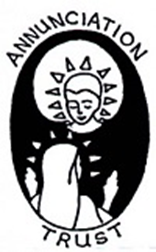 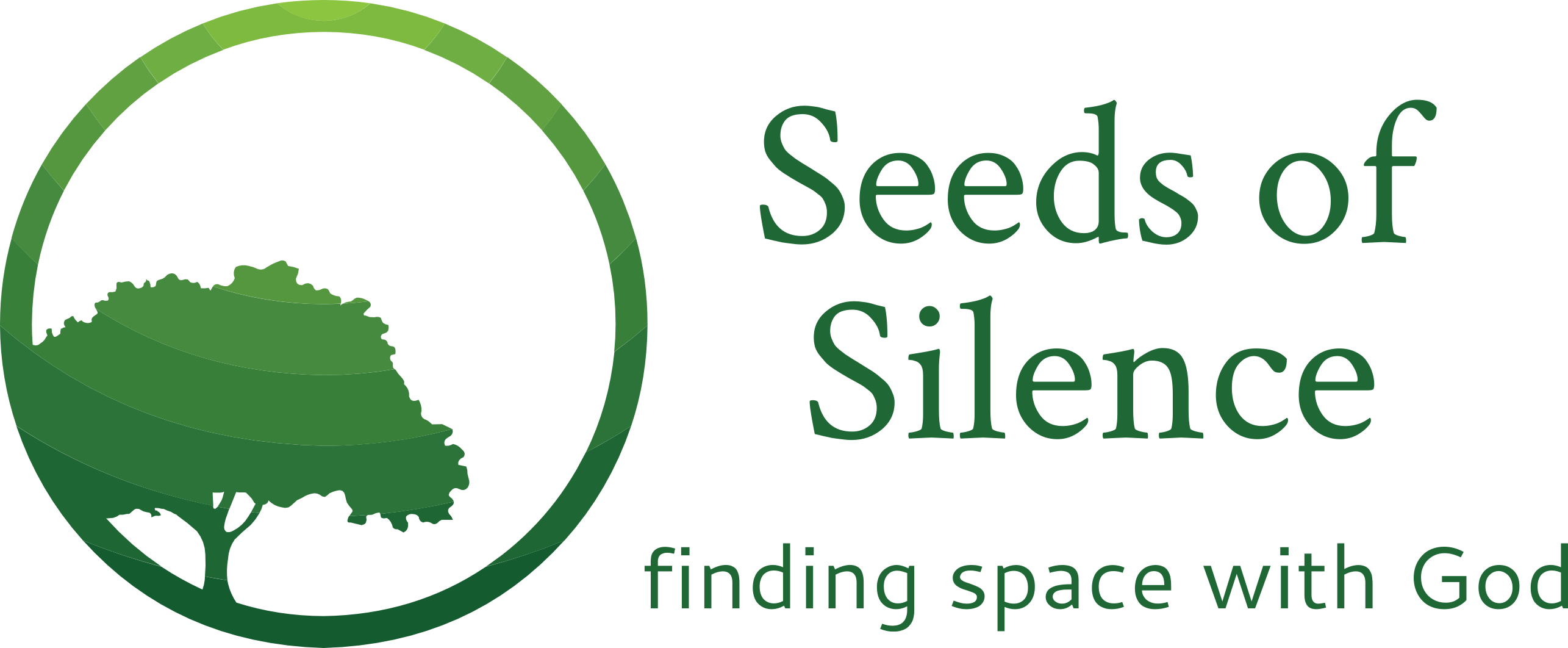 Thank you for your interest in making a regular donation to Seeds of Silence.My work with the Seeds of Silence project is incorporated within the Annunciation Trust (AT), which is a registered charity. Being part of the AT offers me further oversight and support in addition to that offered through the Advisory Board for Seeds of Silence and my supervision group for my work as a spiritual accompanist. If you would like to know more about the Annunciation Trust, its website, here, has information about the Trust, its members, and its trustees who have responsibility for facilitating the good governance of the charity.To make any regular donations to the work of Seeds of Silence, please copy and paste the section below and email this to the Annunciation Trust’s Treasurer, Rev Ian Walters: ianrwalters@outlook.com . Thank you.If you are a UK tax payer and pay enough tax annually to cover what can be recovered by the Annunciation Trust in GiftAid (25% of your donations), please also complete and post back the GiftAid form, below, if you are able to do so. Thank you.With love and prayers,  AlisonDr Alison Woolley, Director, Seeds of Silence,Incorporated within The Annunciation Trust- - - - - -   Please copy and paste this information into your email to ianrwalters@outlook.com  - - - - - 
Via Annunciation Trust I would like to donate in support of Alison Woolley's Seeds of Silence ministry:(please tick and complete as appropriate)            £_______  monthly by Standing Order                         £_______ quarterly by Standing Order              £_______ annually by Standing OrderI have arranged a Standing Order as above with my bank to The Annunciation Trust, Lloyds TSB, Account Number: 01499306  Sort Code: 30-94-38.I have set up a BACS transfer to The Annunciation Trust (bank details as above, reference ‘WOOLLEY’).If you can GiftAid your donations this increases your gift to us by 25% at no extra cost.If you can, please complete and return by post the accompanying GiftAid form. Thank you.          Incorporated with The Annunciation Trust          Registered Charity No: 1017702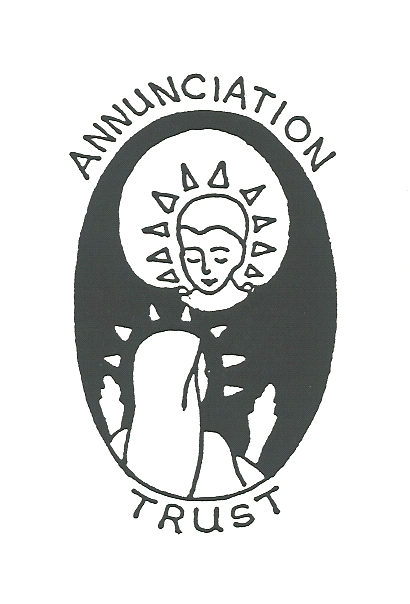 THE ANNUNCIATION TRUST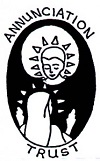 Registered Charity number: 1017702GIFT AID DECLARATIONDetails of donorTitle:  ................  Forename(s):  ..............................................................Surname:  ................................................................................................Address: .........................................................................................................................................................................................................  Post code:  .................Please treat as Gift Aid donations all qualifying gifts of money made (tick all boxes you wish to apply):This donation is to support the work of:   Dr Alison WoolleyI am a UK taxpayer and understand that if I pay less Income Tax and/or Capital Gains Tax than the amount of Gift Aid claimed on all my donations in that tax year it is my responsibility to pay any difference. I understand that other taxes such as VAT and Council Tax do not qualify. I understand the charity will reclaim 25p of every £1 that I give. Signature ................................................ 	Date  .......................................Notes:Please notify the charity if you: Want to cancel this declarationChange your name or home addressNo longer pay sufficient tax on your income and/or capital gainsIf you pay Income Tax at the higher or additional rate and want to receive the additional tax relief due to you, you must include all your gift aid donations on your Self Assessment tax return or ask HM Revenue & Customs to adjust your tax code.When you have completed and signed this form, please return by post to the Treasurer, Ian Walters:Revd. I.R.Walters, The Vicarage, 6 Wargate Way, Gosberton, Spalding, PE11 4NHTodayIn the past 4 yearsIn the future